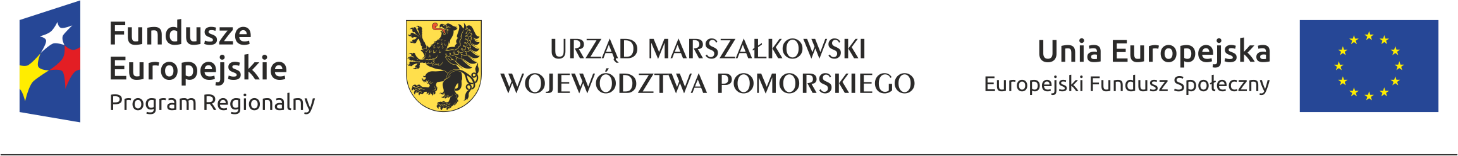 ZACHĘCAMY PRACODAWCÓW I PRZEDSIĘBIORCÓW DO WSPÓŁPRACY W 2019 ROKU Z POWIATEM LĘBORSKIM W ZAKRESIE REALIZACJI WAKACYJNYCH STAŻY ZAWODOWYCH I PRAKTYK ZAWODOWYCH  DLA UCZNIÓW SZKÓŁ POWIATU LĘBORSKIEGO	Powiat lęborski od 2017 roku w ramach projektu „Kompetencje zawodowe inwestycją 
w przyszłość powiatu lęborskiego” współfinansowanego ze środków Europejskiego Funduszu Społecznego w ramach Regionalnego Programu Operacyjnego dla Województwa Pomorskiego na lata 2014-2020 organizuje we współpracy pracodawcami i przedsiębiorcami województwa pomorskiego staże/praktyki zawodowe dla uczniów trzech szkół: Powiatowe Centrum Edukacyjne, Zespół Szkół Mechaniczno-Informatycznych, Zespół Szkół Gospodarki Żywnościowej i Agrobiznesu. Staże i praktyki zawodowe pomagają uczniom w nabywaniu kompetencji zawodowych - tak ważnych na dzisiejszym rynku pracy. 	Uczniowie kształcący się w branżach logistyka, budownictwo, ICT, usługi finansowe 
i biznesowe oraz chemia lekka odbywają w okresie letnim trwające 150 godzin staż lub praktykę zawodową u pracodawcy/przedsiębiorcy, za które otrzymają płatne przez Powiat Lęborski stypendium współfinansowane ze środków Europejskiego Funduszu Społecznego w ramach Regionalnego Programu Operacyjnego dla Województwa Pomorskiego na lata 2014-2020.Zachęcamy wszystkich Pracodawców i Przedsiębiorców do nawiązania współpracy w zakresie realizacji staży i praktyk zawodowych!Zapraszamy także Pracodawców i Przedsiębiorców, z którymi mieliśmy przyjemność współpracować w 2017 i 2018 roku do kontynuacji współpracy! Wystarczy wypełnić znajdujący się poniżej FORMULARZ ZGŁOSZENIOWY PRACODAWCY/PRZEDSIĘBIORCY DO REALIZACJI STAŻU/PRAKTYKNa wszystkie pytania dotyczące organizacji staży/praktyk zawodowych w Państwa firmie w ramach projektu „Kompetencje zawodowe inwestycją w przyszłość powiatu lęborskiego” odpowie pracownik merytoryczny ds. współpracy z pracodawcami - p. Anna Niedzielin tel. 59 84 80 867, pokój 212, II piętroZAPRASZAMY DO ZAPOZNANIA SIĘ Z INFORMACJAMI DOTYCZĄCYM KORZYŚCI
 ZWIĄZANYCH Z CZYNNYM UCZESTNICTWEM W PROJEKCIEDo pobrania:Regulamin staży/praktyk zawodowych w 2019 rokuFormularz zgłoszeniowyULOTKA PRACODAWCAULOTKA PRZEDSIEBIORCASzkołaBranżaZawodyPrzewidywana liczba uczniów mogących wziąć udział w stażach/praktykach zawodowych 
w 2019 rokuPCEBudownictwomonter sieci, instalacji i urządzeń   sanitarnychmonter zabudowy i robót wykończeniowych 
           w budownictwiemurarz-tynkarzstolarzdekarztechnik budownictwatechnik urządzeń i systemów energetyki 
           odnawialnej67 osóbPCELogistykatechnik logistyk57 osóbZSGŻiAChemia lekkatechnik analityktechnik technologii żywności50 osóbZSGŻiAUsługi finansowe i biznesowetechnik ekonomistatechnik handlowiectechnik organizacji reklamy158 osóbZSMIICT i elektronikatechnik informatyktechnik teleinformatyktechnik mechatronikmonter-elektronik/elektronikosób